DZIEŃ IV. Wielkanocne muzykowanie.Spróbuj zrobić zajączka ze starej skarpety i ryżu lub innych ziaren.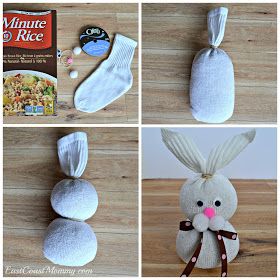 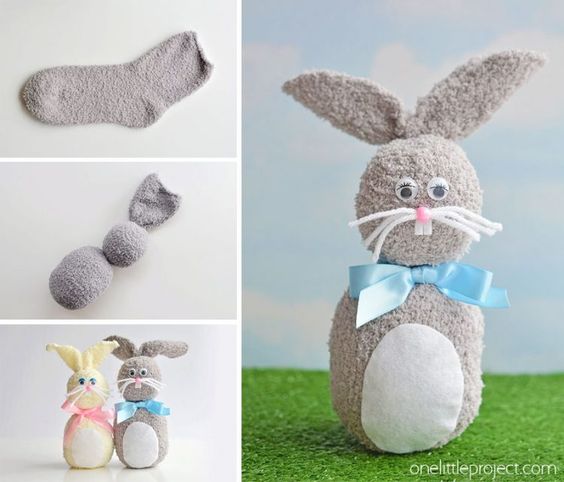 „Chodzimy jak…” – improwizacja ruchowa kierowana.Dziecko porusza się swobodnie przy dźwiękach muzyki tanecznej. na sygnał rodzica porusza się jak wskazane przez rodzica zwierzę np. kurczak, baranek, kura z boląca nogą, królik.„Jaki to instrument” – zagadki słuchowe.Dziecko odgaduje co to za instrument. Następnie dzieli nazwę instrumentu na sylaby. Pokazuje, jaki ruch pasuje do danego instrumentu.https://www.youtube.com/watch?v=6y0LGu724lY„Cicho, głośno coraz głośniej” – gra na instrumentach perkusyjnych i zabawa logopedyczna.Dziecko naśladuje pojedyncze krople deszczu – grają wolno i cicho uderzając drewnianą łyżką o pokrywkę.Deszcz jest większy – grają na głośniej i szybciej.Grzmot – mocne, głośne uderzenie dwiema pokrywkami.Naśladowanie głosem padającego deszczu i grzmotu – dzieci powtarzają wolno i cicho „kap, kap, kap…”, następnie coraz szybciej i głośniej, na koniec mówią „trach”. Wracają do gry na instrumentach - kuchennych.„Jajko duże i małe” – ćwiczenie ruchowo – graficzne.Dziecko słucha piosenki i kreśli w powietrzu kształt dużego i małego jajka.Pisanki, kraszanki, skarby Wielkanocne youtube - piosenka dla dziecihttps://www.youtube.com/watch?v=qKY9oeELKn4„Świąteczne życzenia” – zabawa słowna.Próby samodzielnego formułowania życzeń przez dziecko.Życzymy Wam owocnej nauki i zabawy									Pani Marta i Pani Renia